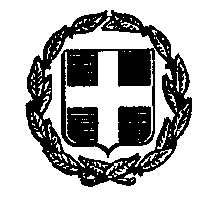  ΥΠΗΡΕΣΙΑ ΜΕΤΑΦΟΡΑΣ ΤΩΝ ΜΕΛΩΝ ΤΟΥ Κ.Α.Π.Η. ΔΗΜΟΥ  ΓΑΛΑΤΣΙΟΥ             (Θαλάσσια Μπάνια- Ημερήσιες Εκδρομές – Διήμερη Εκδρομή & θέατρα)                                                     για το έτος 2019.Περιεχόμενα.1.Τεχνική  έκθεση.2.Ενδεικτικός προϋπολογισμός.3.Συγγραφή υποχρεώσεων.4.ΤιμολόγιοTEXNIKH ΕΚΘΕΣΗΗ παρούσα μελέτη αφορά τη μίσθωση τουριστικών λεωφορείων, μονώροφων, πενήντα (50) θέσεωνγια τις εξής μεταφορές μελών του Κ.ΑΠ.Η Γαλατσίου:ΜΕΤΑΦΟΡΑ ΜΕΛΩΝ ΓΙΑ ΘΑΛΑΣΣΙΑ ΜΠΑΝΙΑΜίσθωση έως τριών (3) τουριστικών λεωφορείων για την μεταφορά 150 μελών του  Κ.Α.Π.Η,  ώστε να συμμετάσχουν στο πρόγραμμα  θαλασσίων μπάνιων του Οργανισμού , στον Τύμβο Μαραθώνα για θεραπευτικούς λόγους. Σε περίπτωση που απρόβλεπτες καταστάσεις δεν επιτρέψουν την υλοποίηση του προγράμματος στην συγκεκριμένη τοποθεσία, το ΝΠΔΔ έχει το δικαίωμα αλλαγής προορισμού. Ο νέος προορισμός θα είναι σε περιοχή εντός Αττικής, όπως π.χ  Αυλάκι, Σχοινιάς, Άγιοι Θεόδωροι, Αγ. Σπυρίδωνας, κ.τ.λ.Η μίσθωση αποβλέπει στην αντιμετώπιση των αναγκών μεταφοράς ατόμων από το Γαλάτσι σε παραλία του Τύμβου Μαραθώνα ή εναλλακτικά σε άλλη παραλία εντός Αττικής, ώστε  οι συμμετέχοντες να πραγματοποιήσουν έως είκοσι (20) συνολικά και συνεχόμενα (πλην Σαββατοκύριακου και αργιών) θαλάσσια μπάνια.Η μεταφορά  των μελών του Κ.Α.Π.Η θα γίνει κατά προσέγγιση, το χρονικό διάστημα απόΔευτέρα 24 Ιουνίου έως και  Παρασκευή  19 Ιουλίου 2019, εκτός Σαββάτου & Κυριακής.Ο  συνολικός αριθμός των δρομολογίων που θα εκτελεσθούν θα είναι  έως εξήντα(60), (3 πούλμαν x 20 μπάνια = 60 δρομολόγια).Αναχώρηση από το Γαλάτσι 8.30π.μ & ώρα αναχώρησης από την παραλία για επιστροφή 12.30 μ.μ. .Τα προς μίσθωση λεωφορεία θα πρέπει να είναι  σε αρίστη κατάσταση μονώροφα ,με κλιματισμό και ανέσεις για την μεταφορά των ατόμων.Επίσης απαιτείται και η παρουσία δυο διαπιστευμένων ναυαγοσωστών , καθώς και η παρουσία ιατρού, ή επισκέπτη υγείας ή νοσηλευτή για το σύνολο των μελών, σε καθημερινή βάση.Το κόστος απασχόλησης τους  βαρύνει τον ανάδοχο.  Καθήκοντα συνοδείας του ναυαγοσώστη και της νοσηλεύτριας ή επισκέπτη υγείας ή ιατρού.  Οι ανωτέρω ειδικότητες  πέραν των συνήθων καθηκόντων τους ,επιβαίνουν στο πούλμαν που τους αντιστοιχεί και συνοδεύουν τα μέλη καθ’ όλη τη διάρκεια της μετακίνησής τους προς και από τον προορισμό τους.Επί πλέον  αφού παραλάβουν κατάλογο εγγεγραμμένων μελών ανά πούλμαν φροντίζουν για την επιβίβαση των μελών κατά  την αναχώρηση προς και από τον προορισμό τους και πραγματοποιούν έλεγχο για τη διαπίστωση της ταυτοπροσωπίας εγγεγραμμένων και επιβαινόντων.Για τα αποτελέσματα του ελέγχου ή όποια άλλα προβλήματα σχετικά με την μεταφορά των μελών και την καθημερινή ροή του προγράμματος, υποχρεούνται να ενημερώνουν  καθημερινά τα αρμόδια Κ.Α.Π.Η.Σημεία αναχώρησης των πούλμαν και επιβίβασης μελών: Παπαφλέσσα & Ηνιόχου, Στάση Λιναρά, Συκιά (Λ. Γαλατσίου), κατάστημα Πετράδι (Λ.Βεϊκου), Bεϊκου και Χρήστου Λαδά,Κατάστημα man and maneti ( Βεϊκου), Καραϊσκάκη (Palletstores)     Σημεία αποβίβασης μελών κατά την επιστροφή στο Γαλάτσι :Χριστιανουπόλεως, Παπαφλέσσα & Ηνιόχου,  Καραϊσκάκη (Palletstores) και τα υπόλοιπα ανωτέρω σημεία ή τα αντίστοιχα αυτών στο αντίθετο ρεύμα.Πέραν των στάσεων αυτών καμία άλλη στάση δεν προβλέπεται κατά τη συνολική μετακίνηση εκτός εκτάκτων αναγκών και εφόσον το μέλος που αποβιβάζεται έχει υπογράψει υπεύθυνη δήλωση.    Για τις στάσεις επιβίβασης – αποβίβασης ανά πούλμαν θα ενημερωθεί ο ανάδοχος με την έναρξη του προγράμματος από το τμήμα Κ.Α.Π.Η. του Οργανισμού Κοινωνικής Προστασίας και Αλληλεγγύης Δήμου Γαλατσίου.ΜΕΤΑΦΟΡΑ ΜΕΛΩΝ ΓΙΑ ΗΜΕΡΗΣΙΕΣ ΕΚΔΡΟΜΕΣΠροβλέπεται η μίσθωση έως επτά (7) τουριστικών λεωφορείων (50 θέσεων) για την πραγματοποίηση  έως δύο (2) ημερησίων εκδρομών δωδεκάωρης (12ώρης) διάρκειας ανά παράρτημα ΚΑΠΗ.  Ο τόπος προορισμού της κάθε εκδρομής, θα απέχει έως 230 χλμ. από το Γαλάτσι (άρα συνολικά χιλιόμετρα με την επιστροφή 460 χλμ.). Οι μέρες υλοποίησης τους θα είναι από Δευτέρα έως Παρασκευή. Σε εξαιρετικές περιπτώσεις θα πραγματοποιούνται και Σάββατο, προκειμένου να εξυπηρετηθούν μέλη που φροντίζουν τα εγγόνια τους.Τις Κυριακές και τις αργίες δεν θα διεξάγονται εκδρομές.Το χρονικό διάστημα υλοποίησης του προγράμματος των Ημερήσιων Εκδρομών θα είναι από Μάιο  έως  Δεκέμβριο 2019.   Ο  συνολικός αριθμός των δρομολογίων που θα εκτελεσθούν θα είναι έως δεκατέσσερα (14), (7 πούλμαν x 2 ημερήσιες εκδρομές ανά παράρτημα Κ.Α.Π.Η. = 14 δρομολόγια).ΣΥΝΟΔΟΣ : Επίσης απαιτείται και η παρουσία ιατρού, ή επισκέπτη υγείας ή νοσηλευτή για το σύνολο των μελών, ανά εκδρομή, (δηλαδή 2 εκδρομές x 4  Κ.Α.Π.Η. = 8 συνοδείες ).3) ΜΕΤΑΦΟΡΑ ΜΕΛΩΝ ΓΙΑ ΔΙΗΜΕΡΗ ΕΚΔΡΟΜΗ Προβλέπεται η μίσθωση έως επτά (7) τουριστικών λεωφορείων (50 θέσεων) για την πραγματοποίηση  μιας (1) διήμερης εκδρομής  σαρανταοκτάωρης (48ώρης) διάρκειας ανά παράρτημα ΚΑΠΗ.  Ο τόπος προορισμού της κάθε εκδρομής, θα απέχει έως 400 χλμ. από το Γαλάτσι (άρα συνολικά χιλιόμετρα με την επιστροφή 800 χλμ.). Οι μέρες υλοποίησης τους θα είναι από Δευτέρα έως Παρασκευή. Σε εξαιρετικές περιπτώσεις θα συμπεριλαμβάνεται  και το Σάββατο, προκειμένου να εξυπηρετηθούν μέλη που φροντίζουν τα εγγόνια τους.Τις Κυριακές και τις αργίες δεν θα διεξάγονται εκδρομές.Το χρονικό διάστημα υλοποίησης του προγράμματος της Διήμερης  Εκδρομής  θα είναι από Μάιο  έως  Δεκέμβριο 2019.   Ο  συνολικός αριθμός των δρομολογίων που θα εκτελεσθούν θα είναι έως επτά (7), (7 πούλμαν x 1 διήμερη εκδρομή  ανά παράρτημα Κ.Α.Π.Η. =  7 δρομολόγια).ΣΥΝΟΔΟΣ : Επίσης απαιτείται και η παρουσία ιατρού, ή επισκέπτη υγείας ή νοσηλευτή για το σύνολο των μελών, ανά εκδρομή, (δηλαδή 1 εκδρομή  x 4  Κ.Α.Π.Η. = 4 συνοδείες ). To κόστος διανυκτέρευσης των οδηγών και της νοσηλεύτριας θα καλυφθεί από τον ανάδοχο.4) ΜΕΤΑΦΟΡΑ ΜΕΛΩΝ ΓΙΑ ΠΑΡΑΚΟΛΟΥΘΗΣΗ ΘΕΑΤΡΙΚΩΝ ΠΑΡΑΣΤΑΣΕΩΝΠροβλέπεται η μίσθωση έως έξι (6) τουριστικών λεωφορείων, πενήντα (50) θέσεων,για την μεταφορά μελών που θα παρακολουθήσουν θεατρικές παραστάσεις σε θέατρα εντός Αττικής.  Οι μέρες υλοποίησης του προγράμματος θα είναι  από Δευτέρα έως Κυριακή (πλην αργιών) από Οκτώβριο  έως  Δεκέμβριο 2019 και για απογευματινές - βραδινές  ώρες (16:00μ.μ. έως 22:30μ.μ.).    Συνολικός αριθμός δρομολογίων που θα εκτελεσθούν: έως  έξι (6)Ο προϋπολογισμός της προσφερόμενης μίσθωσης ανέρχεται μέχρι το ποσό των 34.992,80 €,συμπεριλαμβανομένου Φ.Π.Α. 24% και της δαπάνης για την απασχόληση ναυαγοσωστών και του υγειονομικού προσωπικού και θα βαρύνει πίστωση του προϋπολογισμού του Ν.Π.Δ.Δ. με Κ.Α. εξόδων: 10-6413.0001 με τίτλο: «Μεταφορά μελών ΚΑΠΗ.» οικονομικού έτους 2019.Ανάλογα με την συμμετοχή των μελών, ο Οργανισμός διατηρεί το δικαίωμα να μισθώσει τα λεωφορεία που αναλογούν στον πραγματικό αριθμό των μεταφερόμενων μελών και η συνολική δαπάνη να διαμορφωθεί ανάλογα με τον πραγματικό αριθμό των πραγματοποιημένων δρομολογίων όπως αυτό θα βεβαιώνεται από την επιτροπή παρακολούθησης και παραλαβής της υπηρεσίας που αφορά τη μίσθωση τουριστικών λεωφορείων για τη μεταφορά μελών Κ.Α.Π.Η. ή από το τμήμα Κ.Α.Π.Η.ΣΥΝΤΑΧΘΗΚΕ                                                                                       ΘΕΩΡΗΘΗΚΕΣΥΓΓΡΑΦΗ ΥΠΟΧΡΕΩΣΕΩΝΑΡΘΡΟ  10Η παρούσα συγγραφή υποχρεώσεων αφορά την μίσθωση  τουριστικών λεωφορείων ενός ορόφου,  πενήντα (50) θέσεων με κλιματισμό, για τις  εξής ανάγκες μεταφοράς των μελών του  Κ.Α.Π.Η Γαλατσίου.- ΜΕΤΑΦΟΡΑ ΜΕΛΩΝ ΓΙΑ ΘΑΛΑΣΣΙΑ ΜΠΑΝΙΑΜίσθωση έως τριών (3) τουριστικών λεωφορείων για την μεταφορά 150 μελών του  Κ.Α.Π.Η,  ώστε να συμμετάσχουν στο πρόγραμμα  θαλασσίων μπάνιων του Οργανισμού , στον Τύμβο Μαραθώνα για θεραπευτικούς λόγους. Σε περίπτωση που απρόβλεπτες καταστάσεις δεν επιτρέψουν την υλοποίηση του προγράμματος στην συγκεκριμένη τοποθεσία , το ΝΠΔΔ έχει το δικαίωμα αλλαγής προορισμού. Ο νέος προορισμός θα είναι σε περιοχή εντός Αττικής, όπως π.χ  Αυλάκι, Σχοινιάς, Άγιοι Θεόδωροι, Αγ.Σπυρίδωνας κ.τ.λ.Η μίσθωση αποβλέπει στην αντιμετώπιση των αναγκών μεταφοράς ατόμων από το Γαλάτσι σε παραλία του Τύμβου Μαραθώνα  ή εναλλακτικά σε άλλη  παραλία εντός Αττικής, ώστε  οι συμμετέχοντες να πραγματοποιήσουν έως είκοσι (20) συνολικά και συνεχόμενα (πλην Σαββατοκύριακου και αργιών) θαλάσσια μπάνια.Η μεταφορά  των μελών του Κ.Α.Π.Η θα γίνει κατά προσέγγιση, το χρονικό διάστημα από,Δευτέρα 24 Ιουνίου έως και  Παρασκευή 19 Ιουλίου 2019, εκτός Σαββάτου & Κυριακής.Ο  συνολικός αριθμός των δρομολογίων που θα εκτελεσθούν θα είναι  έως εξήντα(60),(3 πούλμαν x 20 μπάνια = 60 δρομολόγια).Αναχώρηση από το Γαλάτσι 8.30π.μ & ώρα αναχώρησης από την παραλία για επιστροφή 12.30 μ.μ. .Τα προς μίσθωση λεωφορεία θα πρέπει να είναι  σε αρίστη κατάσταση μονώροφα, με κλιματισμό και ανέσεις για την μεταφορά των ατόμων.Επίσης απαιτείται και η παρουσία δυο διαπιστευμένων ναυαγοσωστών , καθώς και η παρουσία ιατρού, ή επισκέπτη υγείας ή νοσηλευτή για το σύνολο των μελών, σε καθημερινή βάση.Το κόστος απασχόλησης τους  βαρύνει τον ανάδοχο.  -ΜΕΤΑΦΟΡΑ ΜΕΛΩΝ ΓΙΑ ΗΜΕΡΗΣΙΕΣ ΕΚΔΡΟΜΕΣΠροβλέπεται η μίσθωση έως επτά (7) τουριστικών λεωφορείων (50 θέσεων) για την πραγματοποίηση  έως δύο (2) ημερησίων εκδρομών, δωδεκάωρης (12ώρης) διάρκειας ανά παράρτημα ΚΑΠΗ.  Ο τόπος προορισμού της κάθε εκδρομής, θα απέχει έως 230 χλμ. απο το Γαλάτσι (άρα συνολικά χιλιόμετρα με την επιστροφή 460χλμ).  Οι μέρες υλοποίησης τους θα είναι από Δευτέρα έως Παρασκευή. Σε εξαιρετικές περιπτώσεις θα πραγματοποιούνται και Σάββατο, προκειμένου να εξυπηρετηθούν μέλη που φροντίζουν τα εγγόνια τους. Τις Κυριακές και τις αργίες δεν θα διεξάγονται εκδρομές.Το χρονικό διάστημα υλοποίησης του προγράμματος των Ημερήσιων Εκδρομών θα είναι από Μάιο  έως Δεκέμβριο 2019.Ο  συνολικός αριθμός των δρομολογίων που θα εκτελεσθούν θα είναι έως δεκατέσσερα (14), (7 πούλμαν x 2 ημερήσιες εκδρομές ανά παράρτημα Κ.Α.Π.Η. = 14 δρομολόγια).ΣΥΝΟΔΟΣ : Επίσης απαιτείται και η παρουσία ιατρού, ή επισκέπτη υγείας ή νοσηλευτή για το σύνολο των μελών, ανά εκδρομή, (δηλαδή 2 εκδρομές x 4  Κ.Α.Π.Η. = 8 συνοδείες ). -ΜΕΤΑΦΟΡΑ ΜΕΛΩΝ ΓΙΑ ΔΙΗΜΕΡΗ ΕΚΔΡΟΜΗΠροβλέπεται η μίσθωση έως επτά (7) τουριστικών λεωφορείων (50 θέσεων) για την πραγματοποίηση  μιας (1) διήμερης εκδρομής  σαρανταοκτάωρης (48ώρης) διάρκειας ανά παράρτημα ΚΑΠΗ.  Ο τόπος προορισμού της κάθε εκδρομής, θα απέχει έως 400 χλμ. από το Γαλάτσι (άρα συνολικά χιλιόμετρα με την επιστροφή 800 χλμ.). Οι μέρες υλοποίησης τους θα είναι από Δευτέρα έως Παρασκευή. Σε εξαιρετικές περιπτώσεις θα συμπεριλαμβάνεται και το Σάββατο, προκειμένου να εξυπηρετηθούν μέλη που φροντίζουν τα εγγόνια τους. Τις Κυριακές και τις αργίες δεν θα διεξάγονται εκδρομές.Το χρονικό διάστημα υλοποίησης του προγράμματος της Διήμερης  Εκδρομής  θα είναι από Μάιο  έως  Δεκέμβριο 2019.  Ο  συνολικός αριθμός των δρομολογίων που θα εκτελεσθούν θα είναι έως επτά (7), (7 πούλμαν x 1 διήμερη εκδρομή  ανά παράρτημα Κ.Α.Π.Η. =  7 δρομολόγια).ΣΥΝΟΔΟΣ : Επίσης απαιτείται και η παρουσία ιατρού, ή επισκέπτη υγείας ή νοσηλευτή για το σύνολο των μελών, ανά εκδρομή, (δηλαδή 1 εκδρομή  x 4  Κ.Α.Π.Η. = 4 συνοδείες ). To κόστος διανυκτέρευσης των οδηγών και της νοσηλεύτριας θα καλυφθεί από τον ανάδοχο.-ΜΕΤΑΦΟΡΑ ΜΕΛΩΝ ΓΙΑ ΠΑΡΑΚΟΛOYΘΗΣΗ ΘΕΑΤΡΙΚΩΝ ΠΑΡΑΣΤΑΣΕΩΝΠροβλέπεται η μίσθωση έως έξι (6) τουριστικών λεωφορείων, πενήντα (50) θέσεων,για την μεταφορά μελών που θα παρακολουθήσουν  θεατρικές παραστάσεις σε θέατρα εντός Αττικής.  Οι μέρες υλοποίησης του προγράμματος θα είναι  από Δευτέρα έως Κυριακή  (πλην αργιών) από Οκτώβριο έως  Δεκέμβριο 2019 και για απογευματινές – βραδινές ώρες (16:00μ.μ. έως 22:30μ.μ.).    Συνολικός αριθμός δρομολογίων που θα εκτελεσθούν: έως έξι (6)ΑΡΘΡΟ  20Η παρούσα μίσθωση διέπετε από τις διατάξεις: του ν. 4412/2016 (Α' 147) “Δημόσιες Συμβάσεις Έργων, Προμηθειών και Υπηρεσιών (προσαρμογή στις Οδηγίες 2014/24/ ΕΕ και 2014/25/ΕΕ)»του ν. 4270/2014 (Α' 143) «Αρχές δημοσιονομικής διαχείρισης και εποπτείας (ενσωμάτωση της Οδηγίας 2011/85/ΕΕ) – δημόσιο λογιστικό και άλλες διατάξεις»,του ν. 4250/2014 (Α' 74) «Διοικητικές Απλουστεύσεις - Καταργήσεις, Συγχωνεύσεις Νομικών Προσώπων και Υπηρεσιών του Δημοσίου Τομέα-Τροποποίηση Διατάξεων του π.δ. 318/1992 (Α΄161) και λοιπές ρυθμίσεις» και ειδικότερα τις διατάξεις του άρθρου 1,  της παρ. Ζ του Ν. 4152/2013 (Α' 107) «Προσαρμογή της ελληνικής νομοθεσίας στην Οδηγία 2011/7 της 16.2.2011 για την καταπολέμηση των καθυστερήσεων πληρωμών στις εμπορικές συναλλαγές», του ν. 4129/2013 (Α’ 52) «Κύρωση του Κώδικα Νόμων για το Ελεγκτικό Συνέδριο»του ν. 4013/2011 (Α’ 204) «Σύσταση ενιαίας Ανεξάρτητης Αρχής Δημοσίων Συμβάσεων και Κεντρικού Ηλεκτρονικού Μητρώου Δημοσίων Συμβάσεων…», του ν. 3861/2010 (Α’ 112) «Ενίσχυση της διαφάνειας με την υποχρεωτική ανάρτηση νόμων και πράξεων των κυβερνητικών, διοικητικών και αυτοδιοικητικών οργάνων στο διαδίκτυο "Πρόγραμμα Διαύγεια" και άλλες διατάξεις”,του άρθρου 23 της απόφασης με αριθμ. 11389/1993 (Β΄ 185) του Υπουργού Εσωτερικώντου ν. 2859/2000 (Α’ 248) «Κύρωση Κώδικα Φόρου Προστιθέμενης Αξίας», του ν.2690/1999 (Α' 45) “Κύρωση του Κώδικα Διοικητικής Διαδικασίας και άλλες διατάξεις”  και ιδίως των άρθρων 7 και 13 έως 15,του ν. 2121/1993 (Α' 25) “Πνευματική Ιδιοκτησία, Συγγενικά Δικαιώματα και Πολιτιστικά Θέματα”, του π.δ 28/2015 (Α' 34) “Κωδικοποίηση διατάξεων για την πρόσβαση σε δημόσια έγγραφα και στοιχεία”, του π.δ. 80/2016 (Α΄145) “Ανάληψη υποχρεώσεων από τους Διατάκτες”της με αρ. 57654/22.05.2017 (ΦΕΚ 1781/23.05.2017 τεύχος Β') Απόφασης του Υπ. Οικονομίας & Ανάπτυξης «Ρύθμιση ειδικότερων θεμάτων λειτουργίας και διαχείρισης του Κεντρικού Ηλεκτρονικού Μητρώου Δημοσίων Συμβάσεων (ΚΗΜΔΗΣ) του Υπουργείου Οικονομίας και Ανάπτυξης των σε εκτέλεση των ανωτέρω νόμων εκδοθεισών κανονιστικών πράξεων, των λοιπών διατάξεων που αναφέρονται ρητά ή απορρέουν από τα οριζόμενα στα συμβατικά τεύχη της παρούσας,  καθώς και του συνόλου των διατάξεων του ασφαλιστικού, εργατικού, κοινωνικού, περιβαλλοντικού και φορολογικού δικαίου που διέπει την ανάθεση και εκτέλεση της παρούσας σύμβασης, έστω και αν δεν αναφέρονται ρητά παραπάνω.Η προϋπολογισθείσα δαπάνη ανέρχεται στο ποσό των 34.992,80€ συμπεριλαμβανομένου Φ.Π.Α. 24% και της δαπάνης για την απασχόληση  ναυαγοσωστών και του υγειονομικού προσωπικού και θα βαρύνει την εξειδικευμένη πίστωση με στοιχεία  Κ.Α. 10-6413.0001 προϋπολογισμού του Ν.Π,  με τίτλο: «Μεταφορά μελών (προσώπων) Κ.Α.Π.Η.» οικονομικού έτους 2019.ΑΡΘΡΟ  30Τα συμβατικά τεύχη της μίσθωσης είναι:1.Η  Συγγραφή υποχρεώσεων.2.Η  τεχνική έκθεση.3.Ο ενδεικτικός προϋπολογισμός της μελέτης.4.Ο  προϋπολογισμός προσφοράς.5.Το τιμολόγιο της μελέτης.6.Το τιμολόγιο της προσφοράς.ΑΡΘΡΟ  40Η ανάδοχος εταιρεία θα πρέπει να διαθέτει ιδιόκτητα τουριστικά λεωφορεία ( 3  στον αριθμό ) αρίστης τεχνολογίας & κλιματιζόμενα και με ανέσεις για την ασφαλή & ευχάριστη μεταφορά των μελών των τεσσάρων (4) Παραρτημάτων ΚΑΠΗ.Σε περίπτωση οποιουδήποτε παρουσιαζόμενου προβλήματος, από οποιαδήποτε αιτία που μπορεί να προκύψει στη διάρκεια των μετακινήσεων, ο πάροχος οφείλει να προβεί άμεσα στην εξεύρεση άλλης δυνατότητας μετακίνησης των προσώπων ώστε να εξασφαλιστεί η ασφαλής και έγκαιρη μεταφορά τους.Όλα τα έξοδα του μισθωμένου οχήματος  βαρύνουν εξ ολοκλήρου τον εκμισθωτή στο σύνολο των χιλιομέτρων κάθε δρομολογίου. Τον εκμισθωτή βαρύνει επίσης:η συντήρηση και η καλή λειτουργία του οχήματος σε σχέση με τις απαιτήσεις της μίσθωσης (λιπαντικά - καύσιμα – ανταλλακτικά – φθορές), διόδια Αττικής & Εθνικής οδού, τόσο στα Θαλάσσια μπάνια όσο και στις ημερήσιες εκδρομές και στην διήμερη εκδρομή, οδηγός, ναυαγοσώστες, ασφάλιση του οχήματος & των μεταφερόμενων ατόμων, επισκέπτης υγείας ή νοσηλευτής ή ιατρός  για το σύνολο των συμμετεχόντων, καθώς και κάθε πρόσθετος φόρος, δασμός η τέλος καθώς και η ασφαλιστική κάλυψη των επιβαινόντων,  δηλαδή την  ασφαλιστική κάλυψη αυτών κατά την διάρκεια της μεταφοράς τους ,προς και από, τον τόπο προορισμού & εκκίνησης ,και όχι κατά την παραμονή τους σε αυτούς. To κόστος διανυκτέρευσης των οδηγών και της νοσηλεύτριας θα καλυφθεί από τον ανάδοχο στην διήμερη εκδρομή. Στα διόδια Εθνικής οδού εξαιρούνται τα διόδια διέλευσης της γέφυρας Ρίου-Αντιρρίου.ΑΡΘΡΟ 50Το ΝΠΔΔ σε περίπτωση εξαιρετικών συνθηκών όπως: καύσωνας ή έντονα καιρικά φαινόμενα που ανακοινώνονται από την Εθνική Μετεωρολογική Υπηρεσία (Ε.Μ.Υ.) , προβλημάτων στο οδικό δίκτυο, ή άλλων αιτιών ανωτέρας βίας, διατηρεί το δικαίωμα ακύρωσης της μεταφοράς ή τροποποίησης του ημερήσιου προγράμματος για λόγους προστασίας των μελών του. Τα δρομολόγια που θα ακυρωθούν θα αναπληρωθούν σε νέες ημερομηνίες που θα ορίσει το Ν.Π.Δ.Δ. με την σύμφωνη γνώμη του πρακτορείου (ανάδοχη εταιρεία).ΑΡΘΡΟ 6ο : ΤΡΟΠΟΣ ΕΚΤΕΛΕΣΗΣ ΤΗΣ ΕΡΓΑΣΙΑΣΗ Επιλογή του αναδόχου θα γίνει με την διαδικασία την διαδικασία Συνοπτικού Διαγωνισμού μετά από συλλογή και αξιολόγηση προσφορών από επιχειρήσεις του κλάδου.Ως κριτήριο κατακύρωσης ορίζεται η χαμηλότερη τιμή προσφοράς στο σύνολο των ζητούμενων μεταφορών.Η προσφορά του αναδόχου θα πρέπει να καλύπτει το σύνολο των ζητούμενων μεταφορών.Η εκτέλεση της εργασίας θα εκτελεσθεί μετά από την διαδικασία Συνοπτικού Διαγωνισμού, με σφραγισμένες προσφορές με συμπλήρωση τιμολογίου και κριτήριο κατακύρωσης την οικονομικότερη προσφορά.ΑΡΘΡΟ 70Προκειμένου να γίνει η επιλογή του αναδόχου, οι ενδιαφερόμενοι θα συνυποβάλλουν πέραν της οικονομικής προσφοράς όπως περιγράφεται στο τιμολόγιο της μελέτης ,τα κάτωθι δικαιολογητικά:1.Πιστοποιητικό του αντίστοιχου επιμελητηρίου όπου να φαίνεται  το επάγγελμα του συμμετέχοντος και ότι   είναι γραμμένος σε  αυτό.2.Φ/Α της  άδειας λειτουργίας της επιχείρησης η οποία πρέπει να είναι σε ισχύ.   3.Υπεύθυνη  δήλωση ότι για τον σκοπό της παρούσης σύμβασης διαθέτουν τρία (3) μονώροφα λεωφορεία πενήντα (50)  θέσεων τα οποία θα πληρούν τις προδιαγραφές της παρούσης.4. Φ/Α των αδειών κυκλοφορίας των οχημάτων  από τα οποία να προκύπτει η παλαιότητά τους και ο αριθμός των θέσεων τους.5.Φ/Α των ασφαλιστηρίων συμβολαίων κάλυψης των οχημάτων για την χρονική περίοδο εφαρμογής της σύμβασης. Η ασφάλιση των οχημάτων  θα καλύπτει τις υποχρεωτικές από τον νόμο καλύψεις, καθώς και τους επιβαίνοντες , επιπλέον θα πρέπει να είναι σε ισχύ κατά την διεξαγωγή του συνοπτικού διαγωνισμού και να ανανεώνονται εγκαίρως σε περίπτωση λήξης τους ώστε να μην υπάρξουν  χρονικά κενά, καθ’ όλη την  διάρκεια  της σύμβασης .6.Φ/Α τεχνικού ελέγχου Κ.Τ.Ε.Ο.  και για επιτυχή έλεγχο, τα οποία θα πρέπει να είναι σε ισχύ κατά την διεξαγωγή του συνοπτικού διαγωνισμού και να ανανεώνονται εγκαίρως σε περίπτωση λήξης τους ώστε να μην υπάρξουν  χρονικά κενά, καθ’ όλη την  διάρκεια  της σύμβασης7.Φ/Α των κατάλληλων  επαγγελματικών αδειών οδήγησης των οδηγών των οχημάτων, οι οποίες θα πρέπει να είναι σε ισχύ κατά την υποβολή της προσφοράς και καθ’ όλη την διάρκεια της σύμβασης και να ανανεώνονται εγκαίρως σε περίπτωση λήξης τους.Σε περίπτωση που αποδεδειγμένα  διαπιστωθεί ότι ο οδηγός, ναυαγοσώστης, ιατρός ή νοσηλευτής ή επισκέπτης υγείας  δεν συμπεριφέρεται ευπρεπώς σε μέλη του ΚΑΠΗ ή υπάλληλο της υπηρεσίας, ο ανάδοχος  υποχρεούται να τον αντικαταστήσει άμεσα.Η πληρωμή του εκμισθωτή θα γίνει μετά την ολοκλήρωση του εκάστοτε δρομολογίου, μετά την προσκόμιση τιμολόγιου. Οι νόμιμες κρατήσεις θα βαρύνουν τον ανάδοχο.AΡΘΡΟ 80Κατά την υπογραφή της σύμβασης ο ανάδοχος  θα καταθέσει εγγυητική επιστολή πιστωτικού οργανισμού που θα έχει συνταχθεί σύμφωνα με τις απαιτήσεις του Δημοσίου, και θα αφορά την καλή εκτέλεση της σύμβασης και η οποία ορίζεται σε ποσοστό 5% της κατακυρωθήσας δαπάνης άνευ  Φ.Π.Α.Αν για οποιοδήποτε  λόγο  δεν προσέλθει ο εκμισθωτής για την πραγματοποίηση κάποιων ή κάποιου  δρομολογίων ή δρομολογίου το Ν.Π. έχει κάθε δικαίωμα να καλέσει άλλο πούλμαν για την  μεταφορά των μελών του Κ.Α.Π.Η, σε βάρος αυτού που δεν ανταποκρίθηκε στις υποχρεώσεις του.ΣΥΝΤΑΧΘΗΚΕ                                                                                       ΘΕΩΡΗΘΗΚΕΤΙΜΟΛΟΓΙΟ ΜΕΛΕΤΗΣ1.Για την εκτέλεση ενός δρομολογίου μεταφοράς ατόμων από το Γαλάτσι προς τον Τύμβο Μαραθώνα  ή άλλης παραλίας εντός Αττικής, και επιστροφή στο Γαλάτσι, από μισθωμένο μονώροφο λεωφορείο πενήντα (50)  θέσεων με κλιματισμό, αρίστης κατάστασης που να παρέχει άνεση και ασφάλεια στους επιβαίνοντες.Τα δρομολόγια θα πραγματοποιούνται καθημερινά, εκτός Σαββάτου & Κυριακής κατά προσέγγιση, το χρονικό διάστημα από, Δευτέρα 24  Ιουνίου έως και  Παρασκευή 19  Ιουλίου 2019, εκτός Σαββάτου & Κυριακής (Συνολικά 20 ημέρες).Ώρα αναχώρησης από Γαλάτσι…08:30π.μ. (περίπου)Ώρα αναχώρησης από παραλία …12:30 μ.μ.(περίπου)Στην τιμή περιλαμβάνονται τα εξής: η συντήρηση και η καλή λειτουργία του οχήματος σε σχέση με τις απαιτήσεις της μίσθωσης (λιπαντικά - καύσιμα – ανταλλακτικά – φθορές), διόδια Αττικής & Εθνικής οδού στα Θαλάσσια μπάνια, οδηγός, ναυαγοσώστες, ασφάλιση του οχήματος & των μεταφερόμενων ατόμων, επισκέπτης υγείας ή νοσηλευτής ή ιατρός  για το σύνολο των συμμετεχόντων, καθώς και κάθε πρόσθετος φόρος, δασμός η τέλος καθώς και η ασφαλιστική κάλυψη των επιβαινόντων, δηλαδή την  ασφαλιστική κάλυψη αυτών κατά την διάρκεια της μεταφοράς τους ,προς και από, τον τόπο προορισμού & εκκίνησης ,και όχι κατά την παραμονή τους σε αυτούς.Όλα τα έξοδα του μισθωμένου οχήματος  βαρύνουν εξ ολοκλήρου τον εκμισθωτή στο σύνολο των χιλιομέτρων κάθε δρομολογίου. ΣΥΝΟΛΙΚΟ ΚΟΣΤΟΣ  ΔΡΟΜΟΛΟΓΙΟΥ (ΑΝΑ ΠΟΥΛΜΑΝ): 205,00€  Χωρίς  ΦΠΑ2. Για την εκτέλεση ενός δρομολογίου μεταφοράς ατόμων από το Γαλάτσι με προορισμό εκτός Αττικής, απόστασης έως 230 χλμ και επιστροφή στο Γαλάτσι (συνολικής απόστασης με την επιστροφή 460 χλμ., 12ωρης διάρκειας από μισθωμένο μονώροφο λεωφορείο, πενήντα (50)  θέσεων  με κλιματισμό, αρίστης κατάστασης που να παρέχει άνεση και ασφάλεια στους επιβαίνοντες.Τα δρομολόγια θα πραγματοποιούνται από Δευτέρα έως Παρασκευή (και Σάββατο σε ορισμένες περιπτώσεις). Συνολικά 2 ημερήσιες εκδρομές ανά παράρτημα ΚΑΠΗ τους μήνες Μάιο έως Δεκέμβριο.Ώρα αναχώρησης από Γαλάτσι…08:30π.μ. (περίπου)Ώρα επιστροφής στο Γαλάτσι …08:30μ.μ. (περίπου)Στην τιμή περιλαμβάνονται τα εξής: η συντήρηση και η καλή λειτουργία του οχήματος σε σχέση με τις απαιτήσεις της μίσθωσης (λιπαντικά - καύσιμα – ανταλλακτικά – φθορές), διόδια Αττικής & Εθνικής οδού στις ημερήσιες εκδρομές,οδηγός, ασφάλιση του οχήματος & των μεταφερόμενων ατόμων, επισκέπτης υγείας ή νοσηλευτής ή ιατρός  για το σύνολο των συμμετεχόντων στην εκδρομή, καθώς και κάθε πρόσθετος φόρος, δασμός η τέλος καθώς και η ασφαλιστική κάλυψη των επιβαινόντων, δηλαδή την  ασφαλιστική κάλυψη αυτών κατά την διάρκεια της μεταφοράς τους ,προς και από, τον τόπο προορισμού & εκκίνησης ,και όχι κατά την παραμονή τους σε αυτούς.Όλα τα έξοδα του μισθωμένου οχήματος  βαρύνουν εξ ολοκλήρου τον εκμισθωτή στο σύνολο των χιλιομέτρων κάθε δρομολογίου. Στα διόδια Εθνικής οδού εξαιρούνται τα διόδια διέλευσης της γέφυρας Ρίου-Αντιρρίου.ΣΥΝΟΛΙΚΟ ΚΟΣΤΟΣ  ΔΡΟΜΟΛΟΓΙΟΥ (ΑΝΑ ΠΟΥΛΜΑΝ):480,00€  Χωρίς  ΦΠΑ3. Για την εκτέλεση ενός δρομολογίου μεταφοράς ατόμων από το Γαλάτσι με προορισμό εκτός Αττικής, απόστασης έως 400 χλμ και επιστροφή στο Γαλάτσι (συνολικής απόστασης με την επιστροφή 800 χλμ., 48ωρης διάρκειας από μισθωμένο μονώροφο λεωφορείο, πενήντα (50)  θέσεων  με κλιματισμό, αρίστης κατάστασης που να παρέχει άνεση και ασφάλεια στους επιβαίνοντες.Τα δρομολόγια θα πραγματοποιούνται από Δευτέρα έως Παρασκευή (και Σάββατο σε ορισμένες περιπτώσεις). Συνολικά 1 διήμερη εκδρομή  ανά παράρτημα ΚΑΠΗ  τους μήνες Μάιο έως Δεκέμβριο.Ώρα αναχώρησης από Γαλάτσι…08:30π.μ. (περίπου)Ώρα επιστροφής στο Γαλάτσι …08:30μ.μ. (περίπου)Στην τιμή περιλαμβάνονται τα εξής: η συντήρηση και η καλή λειτουργία του οχήματος σε σχέση με τις απαιτήσεις της μίσθωσης (λιπαντικά - καύσιμα – ανταλλακτικά – φθορές), διόδια Αττικής & Εθνικής οδού στην διήμερη  εκδρομή,οδηγός, ασφάλιση του οχήματος & των μεταφερόμενων ατόμων, επισκέπτης υγείας ή νοσηλευτής ή ιατρός  για το σύνολο των συμμετεχόντων στην εκδρομή, καθώς και κάθε πρόσθετος φόρος, δασμός η τέλος καθώς και η ασφαλιστική κάλυψη των επιβαινόντων, δηλαδή την  ασφαλιστική κάλυψη αυτών κατά την διάρκεια της μεταφοράς τους ,προς και από, τον τόπο προορισμού & εκκίνησης ,και όχι κατά την παραμονή τους σε αυτούς.Όλα τα έξοδα του μισθωμένου οχήματος  βαρύνουν εξ ολοκλήρου τον εκμισθωτή στο σύνολο των χιλιομέτρων κάθε δρομολογίου. To κόστος διανυκτέρευσης των οδηγών και της νοσηλεύτριας θα καλυφθεί από τον ανάδοχο στην διήμερη εκδρομή.Στα διόδια Εθνικής οδού εξαιρούνται τα διόδια διέλευσης της γέφυρας Ρίου-Αντιρρίου.ΣΥΝΟΛΙΚΟ ΚΟΣΤΟΣ  ΔΡΟΜΟΛΟΓΙΟΥ (ΑΝΑ ΠΟΥΛΜΑΝ):1.220,00€  Χωρίς  ΦΠΑ4. Για την εκτέλεση ενός δρομολογίου μεταφοράς ατόμων από το Γαλάτσι προς Θέατρα που βρίσκονται στην Περιφέρεια της Αττικής και επιστροφή στο Γαλάτσι , από μισθωμένο μονώροφο λεωφορείο πενήντα (50)  θέσεων με κλιματισμό , αρίστης κατάστασης που να παρέχει άνεση και ασφάλεια στους επιβαίνοντες.Τα δρομολόγια θα πραγματοποιούνται κατά τις απογευματινές ώρες και κατά τις ημέρες από Δευτέρα έως & Κυριακή.Ώρα αναχώρησης από Γαλάτσι…16:00 (περίπου)Ώρα επιστροφής στο Γαλάτσι ….22:30 (περίπου)Συνολικός αριθμός δρομολογίων που θα εκτελεσθούν: έως  έξι (6)Στην τιμή περιλαμβάνονται τα εξής: η συντήρηση και η καλή λειτουργία του οχήματος σε σχέση με τις απαιτήσεις της μίσθωσης (λιπαντικά - καύσιμα – ανταλλακτικά – φθορές), οδηγός, ασφάλιση του οχήματος & των μεταφερόμενων ατόμων και κάθε πρόσθετος φόρος, δασμός η τέλος καθώς και η ασφαλιστική κάλυψη των επιβαινόντων .δηλαδή την  ασφαλιστική κάλυψη αυτών κατά την διάρκεια της μεταφοράς τους ,προς και από, τον τόπο προορισμού & εκκίνησης ,και όχι κατά την παραμονή τους σε αυτούς..Όλα τα έξοδα του μισθωμένου οχήματος  βαρύνουν εξ ολοκλήρου τον εκμισθωτή στο σύνολο των χιλιομέτρων κάθε δρομολογίου. ΣΥΝΟΛΙΚΟ ΚΟΣΤΟΣ  ΔΡΟΜΟΛΟΓΙΟΥ (ΑΝΑ ΠΟΥΛΜΑΝ): 110,00€  Χωρίς  ΦΠΑΣΥΝΤΑΧΘΗΚΕ                                                                                       ΘΕΩΡΗΘΗΚΕΤΙΜΟΛΟΓΙΟ ΠΡΟΣΦΟΡΑΣ1.Για την εκτέλεση ενός δρομολογίου μεταφοράς ατόμων από το Γαλάτσι προς τον Τύμβο Μαραθώνα  ή άλλης παραλίας εντός Αττικής, και επιστροφή στο Γαλάτσι, από μισθωμένο μονώροφο λεωφορείο πενήντα (50)  θέσεων με κλιματισμό, αρίστης κατάστασης που να παρέχει άνεση και ασφάλεια στους επιβαίνοντες.Τα δρομολόγια θα πραγματοποιούνται καθημερινά, εκτός Σαββάτου & Κυριακής κατά προσέγγιση, το χρονικό διάστημα από, Δευτέρα 24  Ιουνίου έως και  Παρασκευή 19  Ιουλίου 2019, εκτός Σαββάτου & Κυριακής (Συνολικά 20 ημέρες).Ώρα αναχώρησης από Γαλάτσι…08:30π.μ. (περίπου)Ώρα αναχώρησης από παραλία …12:30 μ.μ.(περίπου)Στην τιμή περιλαμβάνονται τα εξής: η συντήρηση και η καλή λειτουργία του οχήματος σε σχέση με τις απαιτήσεις της μίσθωσης (λιπαντικά - καύσιμα – ανταλλακτικά – φθορές), διόδια Αττικής & Εθνικής οδού στα Θαλάσσια μπάνια, οδηγός, ναυαγοσώστες, ασφάλιση του οχήματος & των μεταφερόμενων ατόμων, επισκέπτης υγείας ή νοσηλευτής ή ιατρός  για το σύνολο των συμμετεχόντων, καθώς και κάθε πρόσθετος φόρος, δασμός η τέλος καθώς και η ασφαλιστική κάλυψη των επιβαινόντων, δηλαδή την  ασφαλιστική κάλυψη αυτών κατά την διάρκεια της μεταφοράς τους ,προς και από, τον τόπο προορισμού & εκκίνησης ,και όχι κατά την παραμονή τους σε αυτούς.Όλα τα έξοδα του μισθωμένου οχήματος  βαρύνουν εξ ολοκλήρου τον εκμισθωτή στο σύνολο των χιλιομέτρων κάθε δρομολογίου. ΣΥΝΟΛΙΚΟ ΚΟΣΤΟΣ  ΔΡΟΜΟΛΟΓΙΟΥ (ΑΝΑ ΠΟΥΛΜΑΝ): …….€  Χωρίς  ΦΠΑ2. Για την εκτέλεση ενός δρομολογίου μεταφοράς ατόμων από το Γαλάτσι με προορισμό εκτός Αττικής, απόστασης έως 230 χλμ και επιστροφή στο Γαλάτσι (συνολικής απόστασης με την επιστροφή 460 χλμ., 12ωρης διάρκειας από μισθωμένο μονώροφο λεωφορείο, πενήντα (50)  θέσεων  με κλιματισμό, αρίστης κατάστασης που να παρέχει άνεση και ασφάλεια στους επιβαίνοντες.Τα δρομολόγια θα πραγματοποιούνται από Δευτέρα έως Παρασκευή (και Σάββατο σε ορισμένες περιπτώσεις). Συνολικά 2 ημερήσιες εκδρομές ανά παράρτημα ΚΑΠΗ τους μήνες Μάιο έως Δεκέμβριο.Ώρα αναχώρησης από Γαλάτσι…08:30π.μ. (περίπου)Ώρα επιστροφής στο Γαλάτσι …08:30μ.μ. (περίπου)Στην τιμή περιλαμβάνονται τα εξής: η συντήρηση και η καλή λειτουργία του οχήματος σε σχέση με τις απαιτήσεις της μίσθωσης (λιπαντικά - καύσιμα – ανταλλακτικά – φθορές), διόδια Αττικής & Εθνικής οδού στις ημερήσιες εκδρομές,οδηγός, ασφάλιση του οχήματος & των μεταφερόμενων ατόμων, επισκέπτης υγείας ή νοσηλευτής ή ιατρός  για το σύνολο των συμμετεχόντων στην εκδρομή, καθώς και κάθε πρόσθετος φόρος, δασμός η τέλος καθώς και η ασφαλιστική κάλυψη των επιβαινόντων, δηλαδή την  ασφαλιστική κάλυψη αυτών κατά την διάρκεια της μεταφοράς τους ,προς και από, τον τόπο προορισμού & εκκίνησης ,και όχι κατά την παραμονή τους σε αυτούς.Όλα τα έξοδα του μισθωμένου οχήματος  βαρύνουν εξ ολοκλήρου τον εκμισθωτή στο σύνολο των χιλιομέτρων κάθε δρομολογίου. Στα διόδια Εθνικής οδού εξαιρούνται τα διόδια διέλευσης της γέφυρας Ρίου-Αντιρρίου.ΣΥΝΟΛΙΚΟ ΚΟΣΤΟΣ  ΔΡΟΜΟΛΟΓΙΟΥ (ΑΝΑ ΠΟΥΛΜΑΝ):….€  Χωρίς  ΦΠΑ3. Για την εκτέλεση ενός δρομολογίου μεταφοράς ατόμων από το Γαλάτσι με προορισμό εκτός Αττικής, απόστασης έως 400 χλμ και επιστροφή στο Γαλάτσι (συνολικής απόστασης με την επιστροφή 800 χλμ., 48ωρης διάρκειας από μισθωμένο μονώροφο λεωφορείο, πενήντα (50)  θέσεων  με κλιματισμό, αρίστης κατάστασης που να παρέχει άνεση και ασφάλεια στους επιβαίνοντες.Τα δρομολόγια θα πραγματοποιούνται από Δευτέρα έως Παρασκευή (και Σάββατο σε ορισμένες περιπτώσεις). Συνολικά 1 διήμερη εκδρομή  ανά παράρτημα ΚΑΠΗ  τους μήνες Μάιο έως Δεκέμβριο.Ώρα αναχώρησης από Γαλάτσι…08:30π.μ. (περίπου)Ώρα επιστροφής στο Γαλάτσι …08:30μ.μ. (περίπου)Στην τιμή περιλαμβάνονται τα εξής: η συντήρηση και η καλή λειτουργία του οχήματος σε σχέση με τις απαιτήσεις της μίσθωσης (λιπαντικά - καύσιμα – ανταλλακτικά – φθορές), διόδια Αττικής & Εθνικής οδού στην διήμερη  εκδρομή,οδηγός, ασφάλιση του οχήματος & των μεταφερόμενων ατόμων, επισκέπτης υγείας ή νοσηλευτής ή ιατρός  για το σύνολο των συμμετεχόντων στην εκδρομή, καθώς και κάθε πρόσθετος φόρος, δασμός η τέλος καθώς και η ασφαλιστική κάλυψη των επιβαινόντων, δηλαδή την  ασφαλιστική κάλυψη αυτών κατά την διάρκεια της μεταφοράς τους ,προς και από, τον τόπο προορισμού & εκκίνησης ,και όχι κατά την παραμονή τους σε αυτούς.Όλα τα έξοδα του μισθωμένου οχήματος  βαρύνουν εξ ολοκλήρου τον εκμισθωτή στο σύνολο των χιλιομέτρων κάθε δρομολογίου. To κόστος διανυκτέρευσης των οδηγών και της νοσηλεύτριας θα καλυφθεί από τον ανάδοχο στην διήμερη εκδρομή.Στα διόδια Εθνικής οδού εξαιρούνται τα διόδια διέλευσης της γέφυρας Ρίου-Αντιρρίου.ΣΥΝΟΛΙΚΟ ΚΟΣΤΟΣ  ΔΡΟΜΟΛΟΓΙΟΥ (ΑΝΑ ΠΟΥΛΜΑΝ):….€  Χωρίς  ΦΠΑ4. Για την εκτέλεση ενός δρομολογίου μεταφοράς ατόμων από το Γαλάτσι προς Θέατρα που βρίσκονται στην Περιφέρεια της Αττικής και επιστροφή στο Γαλάτσι , από μισθωμένο μονώροφο λεωφορείο πενήντα (50)  θέσεων με κλιματισμό , αρίστης κατάστασης που να παρέχει άνεση και ασφάλεια στους επιβαίνοντες.Τα δρομολόγια θα πραγματοποιούνται κατά τις απογευματινές ώρες και κατά τις ημέρες από Δευτέρα έως & Κυριακή .Ώρα αναχώρησης από Γαλάτσι…16:00 (περίπου)Ώρα επιστροφής στο Γαλάτσι ….22:30 (περίπου)Συνολικός αριθμός δρομολογίων που θα εκτελεσθούν: έως  έξι (6)Στην τιμή περιλαμβάνονται τα εξής: η συντήρηση και η καλή λειτουργία του οχήματος σε σχέση με τις απαιτήσεις της μίσθωσης (λιπαντικά - καύσιμα – ανταλλακτικά – φθορές), οδηγός, ασφάλιση του οχήματος & των μεταφερόμενων ατόμων και κάθε πρόσθετος φόρος, δασμός η τέλος καθώς και η ασφαλιστική κάλυψη των επιβαινόντων .δηλαδή την  ασφαλιστική κάλυψη αυτών κατά την διάρκεια της μεταφοράς τους ,προς και από, τον τόπο προορισμού & εκκίνησης ,και όχι κατά την παραμονή τους σε αυτούς..Όλα τα έξοδα του μισθωμένου οχήματος  βαρύνουν εξ ολοκλήρου τον εκμισθωτή στο σύνολο των χιλιομέτρων κάθε δρομολογίου. ΣΥΝΟΛΙΚΟ ΚΟΣΤΟΣ  ΔΡΟΜΟΛΟΓΙΟΥ (ΑΝΑ ΠΟΥΛΜΑΝ): ….€  Χωρίς  ΦΠΑΟ ΠΡΟΣΦΕΡΩΝ:ΟΝΟΜΑΤΕΠΩΝΥΜΟ:……………………………………….ΔΙΕΥΘΥΝΣΗ:………………………………………………...ΤΗΛΕΦΩΝΟ:………………………………………………… FAX………………………………….e-mail:…………………………………………..                                                                                ΥΠΟΓΡΑΦΗ-ΣΦΡΑΓΙΔΑΠΡΟΫΠΟΛΟΓΙΣΜΟΣ  ΜΕΛΕΤΗΣΠΡΟΫΠΟΛΟΓΙΣΜΟΣ  ΠΡΟΣΦΟΡΑΣ  Ο ΠΡΟΣΦΕΡΩΝΟΝΟΜΑΤΕΠΩΝΥΜΟ:……………………………………….ΔΙΕΥΘΥΝΣΗ:………………………………………………...ΤΗΛΕΦΩΝΟ:…………………………………………………FAX…………………………         e-mail:….………………………………………..                                                                ΥΠΟΓΡΑΦΗ-ΣΦΡΑΓΙΔΑΕΛΛΗΝΙΚΗ ΔΗΜΟΚΡΑΤΙΑΝΟΜΟΣ ΑΤΤΙΚΗΣΝ.Π.Δ.Δ. «ΟΡΓΑΝΙΣΜΟΣ ΚΟΙΝΩΝΙΚΗΣ  ΠΡΟΣΤΑΣΙΑΣ & ΑΛΛΗΛΕΓΓΥΗΣΔΗΜΟΥ ΓΑΛΑΤΣΙΟΥ»                                   ΑΡ. ΜΕΛΕΤΗΣ:  3/2019Παροχή υπηρεσίας μεταφοράς μελών του Κ.Α.Π.Η Γαλατσίου, για θαλάσσια μπάνια, ημερήσιες εκδρομές , διήμερη εκδρομή και παρακολούθηση θεατρικών παραστάσεων, για το έτος 2019.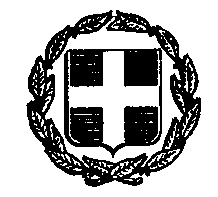 ΕΛΛΗΝΙΚΗ ΔΗΜΟΚΡΑΤΙΑΝΟΜΟΣ ΑΤΤΙΚΗΣΝ.Π.Δ.Δ. «ΟΡΓΑΝΙΣΜΟΣ ΚΟΙΝΩΝΙΚΗΣΠΡΟΣΤΑΣΙΑΣ & ΑΛΛΗΛΕΓΓΥΗΣΔΗΜΟΥ ΓΑΛΑΤΣΙΟΥ»                ΑΡ. ΜΕΛΕΤΗΣ:  3/2019Παροχή υπηρεσίας μεταφοράς μελών του   Κ.Α.Π.Η Γαλατσίου, για θαλάσσια μπάνια, ημερήσιες εκδρομές , διήμερη εκδρομή και παρακολούθηση θεατρικών παραστάσεων, για το έτος 2019.ΕΛΛΗΝΙΚΗ ΔΗΜΟΚΡΑΤΙΑΝΟΜΟΣ ΑΤΤΙΚΗΣΝ.Π.Δ.Δ. «ΟΡΓΑΝΙΣΜΟΣ ΚΟΙΝΩΝΙΚΗΣΠΡΟΣΤΑΣΙΑΣ & ΑΛΛΗΛΕΓΓΥΗΣΔΗΜΟΥ ΓΑΛΑΤΣΙΟΥ»                        ΑΡ. ΜΕΛΕΤΗΣ:  3/2019Παροχή υπηρεσίας μεταφοράς μελών του     Κ.Α.Π.Η Γαλατσίου, για θαλάσσια μπάνια, ημερήσιες εκδρομές , διήμερη εκδρομή και παρακολούθηση θεατρικών παραστάσεων, για το έτος 2019.ΕΛΛΗΝΙΚΗ ΔΗΜΟΚΡΑΤΙΑΝΟΜΟΣ ΑΤΤΙΚΗΣΝ.Π.Δ.Δ. «ΟΡΓΑΝΙΣΜΟΣ ΚΟΙΝΩΝΙΚΗΣΠΡΟΣΤΑΣΙΑΣ & ΑΛΛΗΛΕΓΓΥΗΣ             ΔΗΜΟΥ ΓΑΛΑΤΣΙΟΥ»                       ΑΡ. ΜΕΛΕΤΗΣ:  3/2019Παροχή υπηρεσίας μεταφοράς μελών του     Κ.Α.Π.Η.  Γαλατσίου, για θαλάσσια μπάνια, ημερήσιες εκδρομές , διήμερη εκδρομή και παρακολούθηση θεατρικών παραστάσεων, για το έτος 2019.ΥΠΗΡΕΣΙΑΗΜΕΡΕΣΑΡΙΘΜΟΣ  ΠΟΥΛΜΑΝΣΥΝΟΛΙΚΑ ΔΡΟΜΟΛΟΓΙΑΤΙΜΗ ΔΡΟΜΟΛΟΓΙΟΥ(€)ΣΥΝΟΛΙΚΗΔΑΠΑΝΗ(€)Δρομολόγιο μεταφοράς εκατόν πενήντα (150) μελών του ΚΑΠΗ από Γαλάτσι σε παραλία  εντός Αττικής και επιστροφή στο Γαλάτσι  με τους απαιτούμενους συνοδούς.20360205,00€12.300,00€Ημερήσιες εκδρομές, δωδεκάωρης(12ωρης) διάρκειας, σε απόσταση έως 230km και επιστροφή στο Γαλάτσι με την απαιτούμενη συνοδεία2             (ΑΝΑ ΚΑΠΗ)714480,00€6.720,00€Διήμερη Εκδρομή  σαρανταοκτάωρης(48ωρης) διάρκειας, σε απόσταση έως 400km και επιστροφή στο Γαλάτσι με την απαιτούμενη συνοδεία 1             (ΑΝΑ ΚΑΠΗ)771.220,00€8.540,00€Μεταφορά για παρακολούθηση θεατρικών παραστάσεων, σε θέατρα εντός Αττικής.616110,00€660,00€ΣΥΝΟΛΟ ΑΝΕΥ ΦΠΑΣΥΝΟΛΟ ΑΝΕΥ ΦΠΑΣΥΝΟΛΟ ΑΝΕΥ ΦΠΑΣΥΝΟΛΟ ΑΝΕΥ ΦΠΑΣΥΝΟΛΟ ΑΝΕΥ ΦΠΑ28.220,00€Φ.Π.Α  24%Φ.Π.Α  24%Φ.Π.Α  24%Φ.Π.Α  24%Φ.Π.Α  24%6.772,80€ΓΕΝΙΚΟ ΣΥΝΟΛΟΓΕΝΙΚΟ ΣΥΝΟΛΟΓΕΝΙΚΟ ΣΥΝΟΛΟΓΕΝΙΚΟ ΣΥΝΟΛΟΓΕΝΙΚΟ ΣΥΝΟΛΟ34.992,80€ΓΕΝΙΚΟ ΣΥΝΟΛΟΕΛΛΗΝΙΚΗ ΔΗΜΟΚΡΑΤΙΑ  ΝΟΜΟΣ ΑΤΤΙΚΗΣΝ.Π.Δ.Δ. «ΟΡΓΑΝΙΣΜΟΣ ΚΟΙΝΩΝΙΚΗΣΠΡΟΣΤΑΣΙΑΣ & ΑΛΛΗΛΕΓΓΥΗΣΔΗΜΟΥ ΓΑΛΑΤΣΙΟΥ»                             ΑΡ. ΜΕΛΕΤΗΣ:  3/2019Παροχή υπηρεσίας μεταφοράς μελών του     Κ.Α.Π.Η. Γαλατσίου, για θαλάσσια μπάνια, ημερήσιες εκδρομές , διήμερη εκδρομή και παρακολούθηση θεατρικών παραστάσεων, για το έτος 2019.ΥΠΗΡΕΣΙΑΗΜΕΡΕΣΑΡΙΘΜΟΣ  ΠΟΥΛΜΑΝΣΥΝΟΛΙΚΑ ΔΡΟΜΟΛΟΓΙΑΤΙΜΗ ΔΡΟΜΟΛΟΓΙΟΥ(€)ΣΥΝΟΛΙΚΗΔΑΠΑΝΗ(€)Δρομολόγιο μεταφοράς εκατόν πενήντα (150) μελών του ΚΑΠΗ από Γαλάτσι σε παραλία  εντός Αττικής και επιστροφή στο Γαλάτσι  με τους απαιτούμενους συνοδούς.20360Ημερήσιες εκδρομές, δωδεκάωρης(12ωρης) διάρκειας, σε απόσταση έως 230km και επιστροφή στο Γαλάτσι με την απαιτούμενη συνοδεία2                  (ΑΝΑ ΚΑΠΗ)714Διήμερη Εκδρομή  σαρανταοκτάωρης(48ωρης) διάρκειας, σε απόσταση έως 400km και επιστροφή στο Γαλάτσι με την απαιτούμενη συνοδεία1             (ΑΝΑ ΚΑΠΗ)77Μεταφορά για παρακολούθηση θεατρικών παραστάσεων, σε θέατρα εντός Αττικής.616ΣΥΝΟΛΟ ΑΝΕΥ ΦΠΑΣΥΝΟΛΟ ΑΝΕΥ ΦΠΑΣΥΝΟΛΟ ΑΝΕΥ ΦΠΑΣΥΝΟΛΟ ΑΝΕΥ ΦΠΑΣΥΝΟΛΟ ΑΝΕΥ ΦΠΑΦ.Π.Α  24%Φ.Π.Α  24%Φ.Π.Α  24%Φ.Π.Α  24%Φ.Π.Α  24%ΓΕΝΙΚΟ ΣΥΝΟΛΟΓΕΝΙΚΟ ΣΥΝΟΛΟΓΕΝΙΚΟ ΣΥΝΟΛΟΓΕΝΙΚΟ ΣΥΝΟΛΟΓΕΝΙΚΟ ΣΥΝΟΛΟΓΕΝΙΚΟ ΣΥΝΟΛΟ